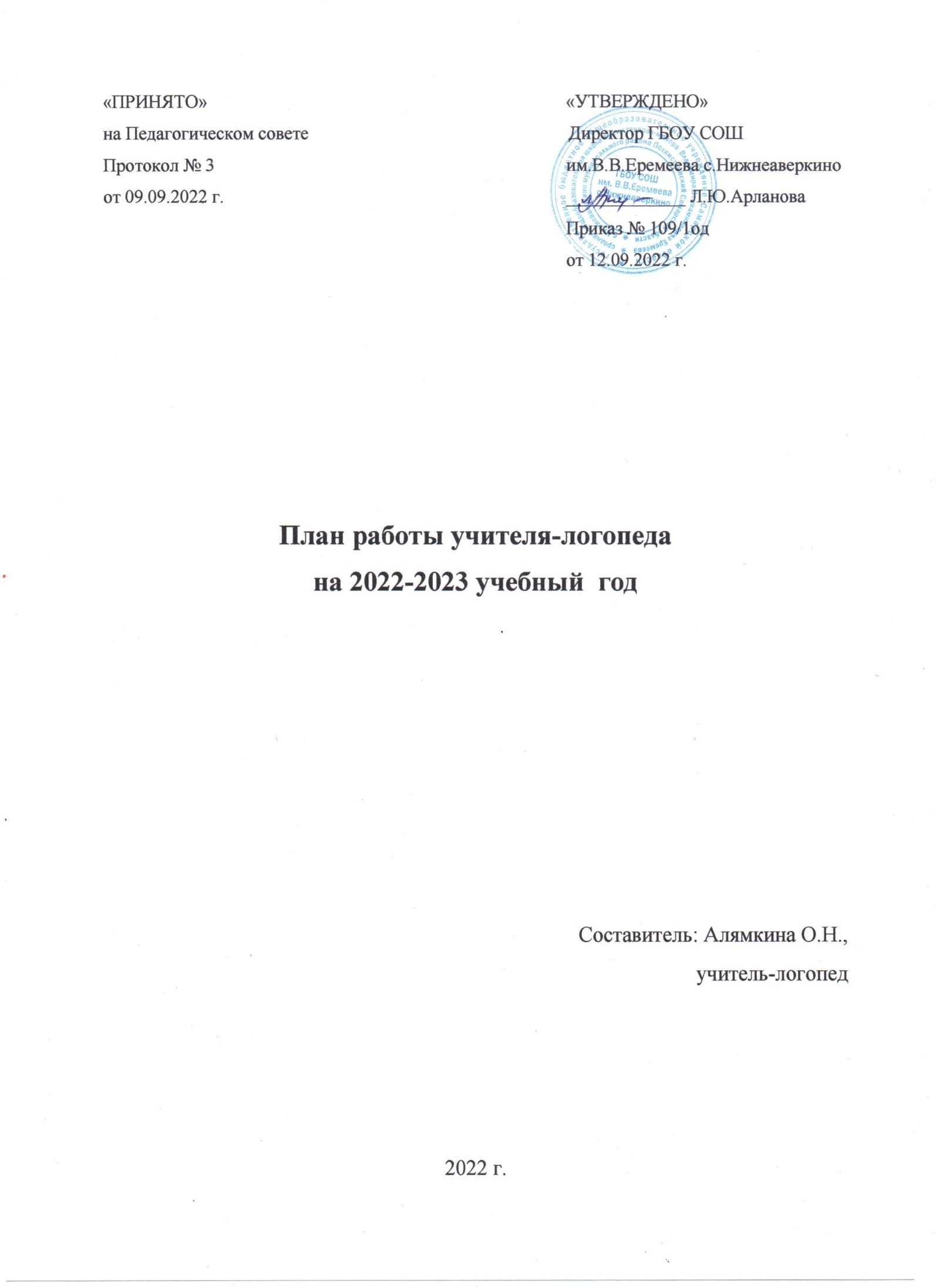 ЦЕЛЬ:  максимальная коррекция недостатков в развитии устной и письменной речи у обучающихся с ограниченными возможностями здоровья (детей с тяжелыми нарушениями речи, с нарушением опорно-двигательного аппарата, с задержкой психического развития, умственно отсталых и других детей с ограниченными возможностями здоровья).ЗАДАЧИ: Основные задачи:коррекция нарушений в развитии устной и письменной речи; своевременное предупреждение и преодоление трудностей в освоении обучающимися общеобразовательных программ;преодоление отрицательных последствий нарушений устной речи в процессе общения;всестороннее развитие личности логопата;мониторинговое отслеживание усвоения программы и ее корректировка при необходимости;разъяснение специальных знаний по логопедии среди педагогов, родителей обучающихся. ОСНОВНЫЕ НАПРАВЛЕНИЯ  РАБОТЫ:Работа с учащимися. Работа с родителями.Методическая работа и работа с педагогами. Работа по оснащению логопедического кабинета.Работа с учащимися состоит из диагностической и коррекционной, а так же мониторинга успешности усвоения коррекционных программ. Коррекционная работа осуществляется в ходе фронтальной работы с подгруппами и индивидуальных занятий. Подгруппы формируются по ведущему нарушению, с учетом возрастных и индивидуальных психологических особенностей логопатов. На логопедических  занятиях проводится работа по формированию правильного звукопроизношения, расширению и уточнению лексического запаса, устранению дефектов устной речи, письма и чтения. Во время коррекционного процесса осуществляется отслеживание ошибок в письменных работах учащихся: на начало и конец учебного года. Успешное осуществление коррекционной работы зависит от тесного контакта учителя-логопеда с учителями начальных классов. На заседаниях методического объединения учителей начальной школы логопед информирует о видах речевых нарушений, о содержании коррекционной работы, о методах и приёмах логопедической работы, обращает внимание учителей на необходимость дифференцированного подхода к слабоуспевающим учащимся. Осуществляется консультирование родителей по вопросам коррекции устной и письменной речи детей.№ п/пВид деятельностиСодержаниеСрокиЦели, задачиДиагностическая работаДиагностическая работаДиагностическая работаДиагностическая работаДиагностическая работа1.         Обследование устной и письменной речи обучающихся с заключениями ПМПК, зачисленных на занятия и вновь прибывших.- Индивидуальная диагностика; - посещение уроков; 1–16 сентябряОпределение количества учащихся, имеющих отклонения в речевом развитии. Уточнение степени нарушения фонетико-фонематической и лексико-грамматической сторон речи, степени сформированности связной речи, нарушений чтения и письма2.         Комплектование групп и подгрупп для занятий. Составление расписания.1. С нарушением чтения и письма, обусловленными ЗПР.2. С нарушением чтения и письма, обусловленными ТНР.3. С другими нарушениями (НОДА, интеллектуальными нарушениями (умственная отсталость), сочетанные нарушения).4. Индивидуальные занятия. 1–16 сентября, в течение годаОрганизация коррекционного процесса. 3.         Диагностика эффективности выполнения коррекционных программ. Контрольный диктантДекабрьВыявление уровня эффективности использования коррекционных программ с группами учащихся. Уточнение логопедических заключений.  4.         Обследование письменной речи учащихся 1 классов. Письменные работы. Январь-март Выявление учащихся 1 классов, имеющих нарушения письменной речи. 5.         Индивидуальное логопедическое обследование учащихся, направленных на ПМПК.  Углубленное изучение особенностей речевого развития.  В течение годаОпределение вида и степени выраженности речевого нарушения.  Составление логопедических представлений6.Обследование устной и письменной речи обучающихся, посещающих коррекционные занятия- Индивидуальная диагностика.- Контрольный диктант.12-31 маяВыявление уровня эффективности использования коррекционных программ с группами учащихся. Коррекционно-развивающая работаКоррекционно-развивающая работаКоррекционно-развивающая работаКоррекционно-развивающая работаКоррекционно-развивающая работа7.Коррекционные занятия с учащимися, зачисленными на занятия. Подгрупповые и индивидуальные занятия.  С 16 сентября по 12 мая.Коррекция нарушений устной и письменной речи учащихся. Развитие познавательных процессов. Методическая работа и работа с педагогамиМетодическая работа и работа с педагогамиМетодическая работа и работа с педагогамиМетодическая работа и работа с педагогамиМетодическая работа и работа с педагогами8.Посещение МО учителей-логопедов.Выступления, наблюдения, анализ.В течение годаОбмен опытом, обсуждение проблем. 9.Работа в ПМПК.Диагностика, написание представлений. Согласно плану заседанийОпределение вида и степени выраженности речевых нарушений. 10.Посещение ШМО учителей начальных классов.Консультативная работа.Согласно плану заседаний- Ознакомление с перечнем дисграфических ошибок с указаниями к какому виду речевого нарушения они относятся.11.Работа с документацией.Ведение документации.В течение годаФиксирование коррекционного процесса.12.Работа над темой по самообразованию.Накопление теоретического  и практического материала по теме.В течение годаПополнять знания, знакомиться с инновационными программами и технологиями. 13.Подготовка таблиц-памяток, индивидуальных карточек.Раздаточный материал.В течение годаИспользование этого материала на занятиях.14.Работа с учителями начальных классов.Консультативная работа.В течение года- Профилактика речевых нарушений.  - Ознакомление педагогов с особенностями усвоения программного материала детьми с речевыми нарушениями.-Контроль посещения занятий.Работа с родителямиРабота с родителямиРабота с родителямиРабота с родителямиРабота с родителями15.Проведение консультаций и индивидуальных бесед с родителями. Консультативная, просветительская работа. В течение года- Выявление причин нарушения речи.- Ознакомление с результатами обследования и с итогами коррекционной работы.- Приобщение родителей к коррекционно-воспитательной работе по развитию речи. - Контроль посещения занятий 